Informations généralesDéfinition :L’ergothérapie est une profession de santé qui fonde sa pratique sur le lien entre l’activité humaine et la santé. L’objectif de l’ergothérapeute est de maintenir, de restaurer et de permettre les activités humaines de manière sécurisée, autonome et efficace. Elle prévient, réduit ou supprime les situations de handicap en tenant compte des habitudes de vie des personnes et de leur environnement. L'ergothérapeute est l'intermédiaire entre les besoins d'adaptation de la personne et les exigences de la vie quotidienne en société.Missions :Maintien des activités de la vie quotidienne.Prévention des complications liées aux pathologies du grand âge.Réadaptation de la mobilité, des transferts, des déplacements.Réadaptation des troubles cognitifs.Evaluation des situations de handicaps.Elaboration d’un plan individualisé de réadaptation.Prévention et traitement des risques de chute.Positionnement, installation des troubles posturaux assis et allongés.Préconisation et entrainement aux aides techniques.Préconisation d’aménagement du lieu de vie.Gestion du parc de fauteuils roulants et aides techniquesPrévention et aide au traitement des escarres.Généralités :Les interventions d’ergothérapie pourront s’effectuer en chambre ou dans la salle dédiée à cette activité.Organisation et particularité du posteSpécificités du poste : Les interventions d’ergothérapie pourront s’effectuer en chambre ou dans la salle dédiée à cette activité.Relations professionnelles les plus fréquentes :Relation hiérarchique : Cadre de Santé de rééducation fonctionnelleRattachement : Direction des soins et pôle gériatriqueRelations fonctionnelles : Médecins prescripteurs et Cadres de santé des services concernésEquipes soignantesEquipe pluridisciplinaire : kinés, Diets, Ass.sociale, Psychologue, … Département biomédical et magasin centralPrestataires extérieursDiplômes requis :Diplôme d’état d’ergothérapeuteExpériences professionnelles requises :Débutant accepté.Risques professionnels :TMS liés à la forte composante physique du métier (installations, rééducation de patients, travail manuel important)Formations obligatoires :Formation incendie et AFGSU2Compétences requises :Compétences générales :Maîtriser le vocabulaire technique lié à son activité.Connaître les risques liés à son activité et savoir appliquer les consignes d’hygiène et de sécurité. Compétences techniques :Utilisation d’échelle de la douleur.Avoir une bonne maîtrise des techniques de manutention et positionnement des patients. Restituer les connaissances générales acquises lors de la formation initiale.Développer des connaissances spécifiques en gériatrie.Acquérir des connaissances sur le fonctionnement de la structure.Améliorer sa pratique professionnelle en référence aux résultats de l’évaluation de la qualité. Compétences relationnelles :Savoir être adapté à un travail en équipe pluridisciplinaire et à la prise en charge de l’ensemble des patients.Savoir écouter et savoir communiquer dans la sérénité. Respecter le secret professionnelAssurer la traçabilité de l’activité d’ergothérapie (logiciel et DPI) Compétences éducatives :Transmettre aux professionnels de santé toute information susceptible d’améliorer la continuité des soins et la prise en charge des patients.Favoriser l’éducation à la santé auprès des patients, des familles et des soignants. Accepter de prendre des étudiants et leur faire partager ses savoirs et ses compétences.Missions spécifiques :EVALUATIONSBilans d’autonomie en situation AVJ.Bilans des capacités motrices, cognitives, sensorielles, psychiques.Bilans des risques de chutes, des risques d’escarres et des troubles posturaux. Evaluation de l’environnement en service et à domicile.Réalisation d’un diagnostic ergothérapique. Evaluations G.I.RREADAPTATION Améliorer, maintenir la participation aux AVJ pendant l’hospitalisation. Maintenir les capacités de transfert et de mobilité.Accompagner les équipes soignantes dans la prise en charge des AVQ. Préparation et organisation du retour vers le lieu de vie. (VAD)Renforcer, stimuler les capacités cognitives restantes, développer les stratégies de compensation lors des AVQ.REEDUCATION :Des fonctions neuromotrices et cognitives.PREVENTION, INSTALLATION des troubles posturaux :Préconisation, réglage et adaptation des Fauteuils roulants.Préconisation, réalisation d’aides techniques à la posture au lit et / ou au fauteuil.Préconisation, réalisation de dispositifs d’aides à la prévention et au traitement des escarres.ActivitésEnsemble de tâches organisé et orienté vers un but précis, mobilisant des compétences déterminées.FormationsFormations demandées dans le cadre du DPCSavoirsListe des connaissances exigées pour mettre en œuvre les savoirs avec le niveau requisFormationsToute formation axée sur les évolutions technologiques et les nouvelles méthodes de soins en rééducation.Savoir-faireFormationsFormations que l’agent souhaite suivre pour un savoir-faire donnéSavoir-être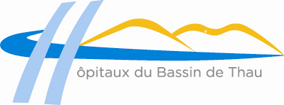 Fiche de posteFiche de posteCode :Métier : ErgothérapeuteSSR Pergolines UF2701 EHPAD Sète	UF2609USLD Sète	UF2605Validation :Révision :F.LEFEVRE CDS junior Avril 2024PosteHorairesJour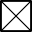 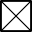 Fixes	NuitVariablesDétail des horaires : 1 ETP (0.5 ETP SSR1 et 0.5 ETP EHPAD4 +USLD 1 et 2)Lundi au vendredi : 9h -16h30Les 2 postes ERGO se remplacent lors des congésLibellé des activitésNiveau requisPourcentageactivité– Non requis– A développer– Pratique courante– Maîtrisé- ExpertoptionnelEvaluer les patients hospitalisés à partir des donnéesmédicales fournies (évaluations cognitives ou fonctionnelles)4Partager avec l’équipe du service les résultats des évaluationsafin d’optimiser le trajet de soins des patients.4Proposer les aides techniques et les supports adaptés pour la meilleure installation possible du patient au lit, au fauteuil (aides techniques, matelas, coussins)4Evaluer la faisabilité d’un retour des patients sur leur lieu de vie sur prescription pour sécuriser au mieux le retour àdomicile : VAD / RAD3Informer les familles ou les aidants (évolution du résidant, possibilités d’amélioration de son bien être à domicile,d’aménagements, de supports techniques…)4Tracer tous les actes effectués sur le logiciel du DPI prévu àcet effet3Informer et former les soignants sur les risques de TMS lors des manutentions3Informer et former les soignants (hospitaliers ou libéraux) surl’utilisation des aides techniques du patient.3Libellé des savoirsNiveau requisObservations– Connaissance générale– Connaissance détaillée– Connaissance approfondie– Connaissance d’expertConnaissances médicales liées à son champ decompétence et son activité4Fonctionnement des HBT3Aides techniques, supports d’installation.4Education thérapeutique4Education à la santé des aidants des patients etsoignants4« gestes et postures » en tant que référent3Libellé des savoir-faireNiveau requisObservations– Non requis– A développer– Pratique courante– Maîtrisé- ExpertRéaliser les différentes évaluationsinstitutionnelles4Rééduquer/réadapter selon les techniques liéesau champ de compétences4pratiquer les actes d’urgence vitale2Identifier les situations de handicap dans la viequotidienne du patient2Communiquer avec les équipes de soins desdifférentes unités4Libellé des savoir-êtreNiveau requisObservations– Non requis– A développer– Pratique courante– Maîtrisé- ExpertAutonomie : doit savoir prendre des décisionsadaptées4Empathie : avoir une approche adaptée avec lespatients4Sérénité : contribuer à une ambiance sereine etdynamique de travail3Prise d’initiatives3Capacité d’anticipation3